UNIQAPOJISTNÁ SMLOUVA č. 2038600685Pojištění předmětů umělecké a sběratelské hodnoty
Rámcová pojistná smlouvaaauzavírají prostřednictvím pojišťovacího makléře Renomia, a.s. tuto smlouvu o pojištění předmětů umělecké a sběratelské hodnoty ve prospěch pojištěného / oprávněné osoby: vlastník předmětů pojištění - Česká republika a další instituce, od kterých má Národní galerie v Praze předměty v dlouhodobé výpůjčceUNIQAČlánek IÚvodní ustanoveníPojištění se řídí zněním pojistné smlouvy, níže uvedenými pojistnými podmínkami a smluvními ujednáními, které jsou její nedílnou součástí, příslušnými ustanoveními zákona č. 89/2012 Sb., občanský zákoník, věznění pozdějších předpisů ( dále jen „občanský zákoník") a dalšími obecně závaznými právními předpisy.Ujednání pojistné smlouvy mají vždy aplikační přednost před ustanoveními pojistných podmínek.Sjednané pojištění je pojištěním škodovým.Pojištěným ve smyslu ustanovení § 2770 občanského zákoníku je vlastník pojištěných věcí umělecké, historické nebo sběratelské hodnoty. Osobou oprávněnou ve smyslu ustanovení § 2766 občanského zákoníku je Národní galerie v Praze.Pojistný zájem Národní galerie v Praze, jakožto pojistníka, na pojištění věcí umělecké, historické nebo sběratelské hodnoty ve vlastniství České republiky, s nímž je Národní galerie v Praze oprávněna hospodařit je založen zákonem č. 148/1949 Sb., o Národní galerii v Praze, ve znění pozdějších předpisů, a Rozhodnutím Ministra kultury č. 5/2015ze dne 15.7.2015, kterým se vydává Statut Národní galerie v Praze v úplném znění a je v souladu se zákonem č. 219/2020 Sb., o majetku České republiky a pro předměty dlouhodobě zapůjčené do NGP je založen na uzavřené smlouvě o výpůjčce.Článek IIPředmět a místo pojištěníPředmětem tohoto pojištění je pojištění vnitrostátní přepravy předmětů pojištění mezi budovami Národní galerie v Praze vyjmenovanými níže a/nebo během jejich vnitrostátní přepravy k a/nebo mezi restaurátory a/nebo fotografy a/nebo rámaři, jakož i po celou dobu jejich umístění u těchto osob, pokud tato doba nepřesáhne 30 dní, a jejich následné zpětné přepravy a/nebo během jejich mezistátní přepravy na území Evropy v geografickém smyslu k a/nebo mezi restaurátory a/nebo fotografy a/nebo rámaři, jakož i po celou dobu jejich umístění u těchto osob, pokud tato doba nepřesáhne 30 dní, a jejich následné zpětné přepravy.Případné mezistátní přepravy mimo území Evropy popř. delší dobu pobytu lze sjednat individuálně na základě poptávky. V těchto případech bude pojistitelem stanoveno dodatečné pojistné a pojistitel musí přijetí do pojištění odsouhlasit.Budovy NGP:Palác Kinských, Staroměstské nám. 12, 110 15 Praha 1, Česká republika, Klášter sv. Anežky České, U Milosrdných 17, 110 00 Praha 1, Česká republika, Salmovský palác, Hradčanské náměstí 1-2, 118 00 Praha 1, Česká republika, Schwarzenberský palác Budovy NGP:, Hradčanské nám. 2, 118 00 Praha 1, Česká republika, Šternberský palác, Hradčanské náměstí 15, 118 00 Praha 1, Česká republika, Veletržní palác, Dukelských hrdinů 47, 170 00 Praha 7 - Holešovice, Česká republika, Valdštejnská jízdárna, Valdštejnská 3, Praha 1, Česká republika,Národní galerie v Praze, skladový areál, Kostelecká 57/6, Lobkovice 227 11 Zámek Fryštát, budova „Lottyhaus", Masarykovo nám. 1, 733 24 Karviná - Fryštát, Zámek Žďár nad Sázavou, Zámek 8/8, 591 02 Žďár nad SázavouDalší objekty, ve kterých budou umístěny sbírkové předměty ze sbírek NGP .Článek IIIRozsah pojištěníTouto pojistnou smlouvou je sjednán následující rozsah pojistné ochrany:pojištění přepravy předmětů pojištění mezi místy pojištění - budovy NGP uvedené výše včetně všech úkonů s tím bezprostředně souvisejících;pojištění přepravy k restaurátorovi, rámaři, fotografovi a zpět včetně všech úkonů s tím bezprostředně souvisejících;UNIQATzv. pojištění „z hřebíku na hřebík“ na dobu pobytu předmětu pojištění, tj. pro pojištění přepravy k restaurátorovi, rámaři, fotografovi a zpět a dále pro pojištění v místě tohoto pobytu a všech úkonů s tím bezprostředně souvisejících; to platí za podmínky, že doba pobytu nesmí překročit 30 dní.Ujednává se, že u přeprav pojištěných děl s celkovým limitem nad 50 mi. Kč, je nutno zdokumentovat stav předmětů pojištění před i po přepravě, tj. zdokumentovat stav předmětů pojištění před počátkem a na konci pojistné ochrany do protokolu o stavu díla. Tento protokol musí být zpracován odborným pracovníkem - restaurátorem.Podmínky pojistitele pro převzetí pojistné ochrany pro případ odcizení předmětů pojištění a vandalismu v době pobytu u restaurátora, rámaře, fotografa a podmínky zabezpečení během přepravy jsou uvedeny v Příloze č. 2 této pojistné smlouvy.Pojištění se sjednává v souladu s pojistnými podmínkami:Všeobecné pojistné podmínky - obecná část (dále jen „UCZ/14“)Všeobecné pojistné podmínky pro pojištění přepravy zásilek - zvláštní část (dále jen „UCZ/T/14“) v rozsahu čl.4, odst. 4.2.1 - all riskVšeobecné pojistné podmínky pro pojištění předmětů umělecké a/nebo sběratelské hodnoty - zvláštní část (dále jen „UCZ/Um/14“)Podmínek zabezpečení pro transport a pobyt (uvedené v Příloze č. 2 nabídky).Pouze pro pobyt předmětů pojištění:Doplňkové pojistné podmínky k pojištění majetku pro případ odcizení LIM/14Všeobecné pojistné podmínky pojištění majetku pro případ odcizení - zvláštní část (dále jen „UCZ/Odc/14“) - výklad pojmůPojistné krytí se nevztahuje na nebezpečí hrubá nedbalost.Pojištění zahrnuje případ vzniku škody na předmětu pojištění vzniklou jakoukoli nahodilou škodnou událostí nastalou v době přepravy a bezprostředních úkonů s tím souvisejících, včetně nakládky a vykládky nebo během pobytu u restaurátora/ fotografa/ rámaře, která není dále v příslušných pojistných podmínkách nebo pojistné smlouvě/ z pojištění vyloučena a která zároveň nastala v době trvání pojištění.Pojištění počíná okamžikem započetí manipulace s pojištěnými věcmi za účelem jejich nakládky na dopravní prostředek v konkrétním místě odeslání pojištěných věcí z důvodu jejich dopravy do konkrétního místa určení, zahrnuje dobu přepravy a dobu všech s ní souvisejících činností a končí okamžikem ukončení vykládky pojištěných věci navazující na provedení přepravy do konkrétního místa určení nebo okamžikem ukončení vykládky pojištěných věcí po provedení zpětné přepravy pojištěných věcí z jejich umístění u konkrétního restaurátora a/nebo fotografa /nebo rámaře. Pojištění se vztahuje i na pojištěné věci, které byly převzaty za účelem provedení přepravy nebo za účelem obstarání přepravy.Pojistné krytí zahrnuje zejména tato nebezpečí:nehody dopravního prostředku,požáru,úderu blesku,výbuchu,živelné pohromy (zejména záplav, zemětřesení),ztráty a vloupání za předpokladu, že pojištěné věci jsou zabezpečeny proti možnosti jejich prostého odnesení,krádeže,loupeže,poškození, včetně úmyslně a svévolně způsobeného třetí osobou (vandalismus),teroristického útoku, který se vyskytne během přepravy pojištěných věcí,snížení hodnoty pojištěných věcí v důsledku sjednaného pojistného nebezpečí,pokud jsou dané pojištěné předměty umělecky zpracované samostatné části objektů, které nelze nahradit strojověUNIQAvyrobeným materiálem,účinků detonací tradičních bomb a výbušnin,cílených útoků kyselinou.V případě, že některé z výše uvedených nebezpečí je vyloučeno v pojistných podmínkách UCZ/T/14 nebo UCZ/Um/14, tak se tato výluka ruší.Zároveň se ujednává, že výluka dle čl. 6, odst. 6.2 bod m) a n) UCZ/T/14 neplatí.Článek IVPojistná hodnota, pojistná částka, limit plnění, spoluúčast pojistnéPojistná hodnota/ Pojistná částkaPojištění se sjednává na pojistnou hodnotu pojištěných věcí (předmětů pojištění), dle údajů uvedených v úředních podkladech pojištěného. Určená pojistná hodnota je horní hranicí plnění pojistitele pro plnění ze všech pojistných událostí nastalých v průběhu doby trvání pojištění - přepravy mezi místy pojištění a zpět a současně případně pro plnění ze všech pojistných událostí, nastalých v době pobytu u restaurátora, fotografa, rámaře. Zároveň se sjednávají dále uvedené limity a sublimity plnění.Limity plnění:Limitem plnění se rozumí maximální pojistné plnění na jednu pojistnou událost a dopravní prostředek nebo pojistnou událost a místo pobytu.Pro předměty pojištění přepravovanými vlastními vozidly - maximální limit na jeden dopravní prostředek: 100.000.000 KčLimit plnění platí na každou jednotlivou přepravu.Další ujednání k přepravě vlastními vozidly:o do 20 mil. Kč bude při přepravě pouze 1 osoba (nemusí se jednat o zaměstnance, může to být i jiná osoba s vazbou na NGP - např. kurátor pracující na IČ)o od limitu 20 mil. Kč do 100 mil. Kč bude přeprava realizována s účastí 2 osob, přičemž při případných zastávkách musí být min. 1 osoba stále přítomna ve vozidle. Nebude vyžadován doprovod bezpečnostní agenturou nebo PČR,o od limitu 50 mil. Kč je pojistník, případně jím zmocněný zástupce, povinen provést zápis o stavu předmětu pojištění při započetí přepravy a při ukončení přepravy na místě vykládky. Tento protokol musí být zpracován odborným pracovníkem - restaurátorem.Limit plnění pro pobyt předmětů pojištění u restaurátora, rámaře nebo fotografa činí 100.000.000 Kč.Případné vyšší limity plnění pro jednotlivou přepravu či pro pobyt předmětů pojištění u restaurátora nebo fotografa nebo rámaře lze sjednat individuálně na základě poptávky. V těchto případech bude pojistitelem stanoveno dodatečné pojistné a pojistitel musí přijetí do pojištění odsouhlasit.Překročení limitů plnění musí být vždy nahlášeno pojistiteli. V případě překročení stanoveného limitu plnění odpovídá pojistitel pouze do výše podílu z výše uvedeného limitu plnění v poměru k celkové hodnotě pojištěných věcí.Při přepravě specializovanými společnostmi bude maximální limit na jednu přepravu 250 mil. Kč ( pouze silniční nebo letecká přeprava)Limit plnění platí na každou jednotlivou přepravu.Další ujednání k přepravě specializovanými společnostmi:• Specializované přepravní společnosti jsou :- KUNSTRANSArtexUNIQAArte Partner Prague, s. r. o.STAHL - stěhovací služba s.r.o.Vetamber s.r.o.- ARTELO s.r.o.Další po odsouhlasení pojistitelemPokud hodnota na jednom dopravním prostředku překročí částku 150 mil. Kč,bude pojistitel o takové přepravě informován - tyto přepravy budou čtvrtletně zpětné nahlášeny pojistiteli - hodnota na jednom vozidle, datum přepravy, přepravované předměty, přepravní společnostod limitu 50 mil. Kč je pojistník, případně jím zmocněný zástupce, povinen provéstzápis o stavu předmětu pojištění při započetí přepravy a při ukončení přepravy na místě vykládky. Tento protokol musí být zpracován odborným pracovníkem - restaurátorem.• Pro přepravy převyšující hodnotu 250 mil. Kč na vozidlo platí:Přepravy budou nahlášeny pojistiteli nejpozději 72 h předem - k přihlášení lze využít přihlášku uvedenou v příloze této pojistné smlouvyPojistitel musí pojištění přepravy odsouhlasitPřepravu mohou realizovat pouze společnosti Artex nebo Kunsttrans, další společnosti až v případě odsouhlasení pojistitelem.Maximální hodnota na jednom vozidle nesmí překročit částku 500.000.000 Kč, pokud není s pojistitelem dohodnuto jinakTyto přepravy musí být doprovázeny bezpečnostní agenturou nebo PČRV těchto případech náleží pojistiteli dodatečné pojistné ve PČ x 0,25 %o za jednu cestu(v případě, že by se jednalo o předměty ze skla, porcelánu, sádry, terakoty, o odlitky případně o jiné křehké objekty pak sazba činí 2,9 %o). Za křehký objekt se nepovažuje obraz.• Pojistník, případně jím zmocněný zástupce, je povinen provést zápis o stavu předmětu pojištění při započetí přepravy a při ukončení přepravy na místě vykládky. Tento protokol musí být zpracován odborným pracovníkem - restaurátorem.Dále se ujednáváRoční sublimit plnění ve výši 50 mil Kč pro nebezpečí : vlhkost, škůdci a hlodavci, výkyvy teplot a vlhkostí atp. a to během přepravy i pobytu; pro vyšší částky / limit plnění pro konkrétní případ nutno projednat požadavek s předstihem, nutná akceptace pojistitelem, krytí za dodatečné pojistné Tato nebezpečí jsou pojištěna pouze za podmínky, že jsou předměty pojištění uloženy v klimatizovaných vozidlech během přepravy a/nebo pobytu.Roční sublimit plnění ve výši 10 mil Kč pro nebezpečí : radioaktivní izotopy (s výjimkou jaderného paliva), zpronevěra zaměstnanci, únos a to během přepravy i pobytu; pro vyšší částky / limit plnění pro konkrétní případ nutno projednat požadavek s předstihem, nutná akceptace pojistitelem, krytí za dodatečné pojistnéV případě, že některé z výše uvedených nebezpečí je vyloučeno v pojistných podmínkách UCZ/T/14 nebo UCZ/Um/14, tak se tato výluka ruší.Zpronevěra spáchaná zaměstnanci je pojištěna pouze za podmínky, že tito zaměstnanci byli vybráni s náležitou péčí, tedy že si zaměstnavatel vyžádal výpis z jejich trestního rejstříku nebo učinil jiná vhodná opatření. Přímé působení radioaktivních izotopů (s výjimkou jaderného paliva) je kryto pouze za předpokladu že jsou takové izotopy přepravovány, uloženy nebo použity pro zemědělské, lékařské, vědecké nebo jiné podobné mírové účely.Pro ostatní pojištěná nebezpečí se sublimity plnění nesjednávají.UNIQASpoluúčast:Pojištění se sjednává bez spoluúčasti.Pojistné:Jednorázové pojistné je úplatou za poskytnutou pojistnou ochranu v rozsahu uvedeném v této smlouvě a činí 310.500,- Kč. Pojistné uhradí pojistník do 30-ti dnů ode dne doručení daňového dokladu - příkazu k úhradě, vystaveného pojistitelem.Článek VDoba trvání pojištěníPočátek pojištění: 12. 4. 2023 (00:00 hod)Konec pojištění: 12. 4. 2024 (00:00 hod)Článek VIMakléřská doložkaPojistník pověřuje na základě udělené plné moci pojišťovacího makléře RENOMIA, a.s., IČO: 48391301 se sídlem Holandská 8, Brno 639 00, vedením a zpracováním jeho pojistného zájmu. Vztah makléře a pojistitele je upraven jejich vzájemnou smlouvou.Článek VIIUjednání pro případ vzniku škodné událostiPojištěný, případné zplnomocněný zástupce, telefonicky nahlásí na Call centrum UNIQA pojišťovny a.s. (488 125 125) vznik škodné události, kde bude tato událost registrována a sděleno její registrační číslo). Případně tak lze učinit písemně emailem: hlaseni.PU@uniqa.czPříslušnému pracovníkovi je třeba sdělit následující:J jméno, adresu, číslo pojistné smlouvy, kontaktní spojení vč. emailové adresy, stručně jak a kdy k PU došlo,J pravděpodobnou výši škody,J adresu, místo, kde se poškozené předměty pojištění nacházejí, kontaktní osobu pro zajištění prohlídky a posouzení rozsahu takto vzniklé škody (nutné k přizvání technika, případně soudního znalce).Článek VlIlZávěrečná ustanovení a ujednáníTato pojistná smlouva obsahuje 8 stran textu a 5 příloh. Je vystavena ve třech vyhotoveních, z nichž jedno obdrží pojistník, jedno pojistitel a jedno pojišťovací makléř.Přílohy pojistné smlouvy:Příloha č. 1 - Specifikace vozidelPříloha č. 2 - Podmínky zabezpečení pro transport a pobytPříloha č. 3 - Přihláška do pojištění (vzor)Příloha č. 4 - Pojistné podmínkyJ Všeobecné pojistné podmínky - obecná část („UCZ/14“)J Všeobecné pojistné podmínky pro pojištění předmětů umělecké a/nebo sběratelské hodnoty („UCZ/Um/14“)J Všeobecné pojistné podmínky pro pojištění přepravy zásilek („UCZ/T/14")J Doplňkové pojistné podmínky k pojištění majetku pro případ odcizení LIM/14J Všeobecné pojistné podmínky pojištění majetku pro případ odcizení - zvláštní část (dále jen „UCZ/Odc/14“) - výklad pojmůPříloha č. 5 - Informace o zpracování osobních údajůDále se ujednává, že se na pojištění vztahují doložky, jejichž znění je uvedeno níže.SANKČNÍ DOLOŽKABez ohledu na všechna ostatní ustanovení této smlouvy pojistitel neposkytne pojistné plnění či jakékoliv jiné plnění z pojištění, pokud by takový postup byl v rozporu s ekonomickými, obchodními nebo finančními sankcemi a/nebo embargy Rady bezpečnosti OSN, Evropské unie nebo jakýmikoliv vnitrostátními právními předpisy či právními předpisy Evropské unie, které se vztahují na účastníky tohoto pojištění. To platí také pro hospodářské, obchodní nebo finanční sankce a/nebo embarga vydaná Spojenými státy americkými nebo jinými zeměmi, není-li to v rozporu s právními předpisy Evropské unie nebo vnitrostátními právními předpisy.DOLOŽKA - VYLOUČENÍ KRYTÍ INFEKČNÍCH ONEMOCNĚNÍSmluvní strany se dohodly, že pojištění se kromě výluk uvedených ve Všeobecných pojistných podmínkách, doložkách nebo ujednáních pojistné smlouvy nevztahuje ani na žádné ztráty, škody, nároky, náklady, výdaje nebo jiné částky či hodnoty, které jsou přímo či nepřímo způsobené nebo vyplývají z infekčních onemocnění nebo jakékoliv látky, činidla nebo přísady způsobující takové infekční onemocnění, nebo ze strachu z nebo hrozby (ať už skutečné nebo tak vnímané) infekčních onemocnění nebo látky, činidla nebo přísady způsobující takové infekční onemocnění (dále jen "příčina") nebo které jsou této příčině připisované, jakýmkoliv způsobem s touto příčinou spojené nebo vyskytující se souběžně nebo v jakémkoliv pořadí s touto příčinou.Tato výluka se však neuplatní v případě, kdy škoda spočívá ve fyzickém poškození pojištěného majetku, tj. jeho zničení, poškození nebo ztrátu a /nebo ve ztrátě majetku v důsledku působení pojistného nebezpečí sjednaného v pojistné smlouvě nebo jde o následnou škodu způsobenou pojištěnému v souvislosti s přerušením provozu z důvodu vzniku škody na věci - pojištěném majetku.Pro účely této doložky se za ztráty, škody, nároky, náklady, výdaje nebo jiné částky či hodnoty, považují také jakékoli náklady na vyčištění, detoxikaci, odstranění, sledování nebo testování:Infekčního onemocnění, nebojakéhokoliv majetku pojištěného podle této pojistné smlouvy, ovlivněného takovým infekčním onemocněním.Definice infekčního onemocnění je stanovena příslušnými obecně závaznými právními předpisy platnými na území České republiky nebo na území země, pro kterou byla sjednána územní platnost pojištění.Všechny ostatní podmínky a výluky pojistné smlouvy zůstávají beze změny.V Praze, dne 14.4.2023Za pojistitele :RNDr. Martin Rotkovský, Ph.D. člen představenstvaIng. Martin Žáček, CSc. předseda představenstvaPotvrzuji, že jsem převzal a souhlasím s níže uvedenými všeobecnými pojistnými podmínkami a doplňkovými pojistnými podmínkami, které tvoří nedílnou součást této pojistné smlouvy:UCZ/14, UCZ/Um/14, UCZ/T/14, Podmínky zabezpečení pro transport a pobyt, UCZ/Odc/14, LIM/14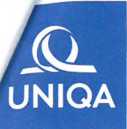 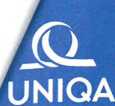 Prohlašuji, že mi byly poskytnuty v dostatečném předstihu před uzavřením pojistné smlouvy přesným, jasným a srozumitelným způsobem, písemně a v českém jazyce informace o pojistném vztahu a o zpracování osobních údajů pro účely tohoto pojistného vztahu, že jsem byl seznámen s obsahem všech souvisejících pojistných podmínek (viz výše), které jsem převzal. Prohlašuji, že pojistná smlouva na uzavření pojištění odpovídá mému pojistnému zájmu, mým pojistným potřebám a požadavkům, že všechny mé dotazy, které jsem položil pojistiteli nebojím pověřenému zástupci, byly náležité zodpovězeny a že s rozsahem a podmínkami pojištění jsem srozuměn/a.Ochrana osobních údajů získaných v souvislosti s uzavřením a plněním této smlouvy se řídí nařízením Evropského parlamentu a Rady (EU) 2016/679 ze dne 27. dubna 2016, o ochraně fyzických osob v souvislosti se zpracováním osobních údajů a o volném pohybu těchto údajů a o zrušení směrnice 95/46/ES (obecné nařízení o ochraně osobních údajů). Pojistník je povinen pojištěného, resp. pojištěné, jakož i všechny další oprávněné třetí osoby, řádně a včas informovat o zpracování jejich osobních údajů v souvislosti s uzavřením a plněním této smlouvy, o jejich souvisejících právech a dalších relevantních skutečnostech vymezených v článku 13, resp. v článku 14 obecného nařízení o ochraně osobních údajů, a sice poskytnutím samostatné listiny obsahující informace o zpracování osobních údajů dle článku 13, resp. článku 14 obecného nařízení o ochraně osobních údajů, a to poskytnutím stejnopisu listiny označené jako „Informace o zpracování osobních údajů“ anebo jiným vhodným způsobem.Souhlasím s tím, aby pojistitel uvedl mé jméno/název v seznamu významných klientů, se kterými uzavřel příslušná pojištění (bez uvedení další specifikace pojištění). Toto prohlášení je činěno pro účely § 128 zákona č. 277/2009 Sb. v platném znění.Pojistník prohlašuje, že je povinným subjektem ve smyslu zákona č. 340/2015 Sb., o registru smluv (dále jen „povinný subjekt“), a tedy že tato pojistná smlouva (dále jen „smlouva“) podléhá povinnosti uveřejnění v registru smluv ve smyslu zákona č. 340/2015 Sb., o registru smluv (dále jen „registr smluv“).Pojistník bere na vědomí, že pokud se výše uvedené prohlášení nezakládá na pravdě, odpovídá společnosti UNIQA pojišťovna, a. s. (dále jen „UNIQA“) za škodu, která UNIQA v důsledku tohoto nepravdivého prohlášení vznikne.V  …………………, dne …………………                                  ………………………………………………								Razítko a podpis pojistníka	UNIQA linka:+420 488 125 125 e-mail: info@uniqa.cz www.uniqa.czUNIQA pojišťovna, a.s., Evropská 810/136, 160 00 Praha 6, Česká republika, IČO: 492 40 480,společnost je zapsána v obchodním rejstříku vedeném Městským soudem v Praze, oddíl B, vložka 2012 V-• V \Pojistitel:UNIQA pojišťovna, a. s.Evropská 810/136, 160 00 Praha 6IČO: 49240480zapsán v obchodním rejstříku, vedeném Městským soudem v Prazeoddíl B, vložka 2012bankovní spojení: XXXXXXXXXXXXXXX,č. ú.: XXXXXXXXXXXXXXX, konst, s. XXXXZastoupení:Ing. Martin Žáček, CSc., předseda představenstvaRNDr. Martin Rotkovský, Ph.D., člen představenstvaaPojistník:Národní galerie v PrazeStaroměstské náměstí 606/12110 00 Praha - Staré MěstoIČ: 000 23 281Jednající: MA Alicja Knast, generální ředitelka